ОБЯВАСъс заповед № ОХ-360/12.04.2022г. на министъра на отбраната на Република България са обявени 120 вакантни длъжности във военни формирования от Военноморските сили и  7 вакантни длъжности в Централно военно окръжие, за приемане на служба в доброволния резерв чрез провеждане на конкурс както следва:Срок за подаване на заявленията до 28.10.2022 г.Повече информация може да получите от офиса за военен отчет към общината или на телефон: 0888/ 321 253, както от сайтовете на:                 Централно военно окръжие: www.comd.bg и                 Министерство на отбраната: www.mod.bg Образци от формулярите и подробностите за  кандидатстване са изложени във Военно окръжие - Добрич, бул. “Добруджа” № 4, ет. 4, тел. 058/664 764 и 0882/ 552 019,където се подават необходимите документи.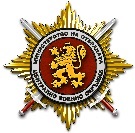               ЦЕНТРАЛНО  ВОЕННО  ОКРЪЖИЕВОЕННО ОКРЪЖИЕ ІІ СТЕПЕН – ДОБРИЧ9300, гр.Добрич, бул. „Добруджа” № 4, ет.4, тел. 058 664764№ Военно формированиеБройI. ЦЕНТРАЛНО ВОЕННО ОКРЪЖИЕI. ЦЕНТРАЛНО ВОЕННО ОКРЪЖИЕI. ЦЕНТРАЛНО ВОЕННО ОКРЪЖИЕ1в. ф. 52920 - Търговище12в. ф. 52440 – Стара Загора13в. ф. 54750 - Ямбол14в. ф. 56060 - София25в. ф. 54170 - Благоевград1в. ф. 54580 - Перник1II. ВОЕННОМОРСКИ СИЛИII. ВОЕННОМОРСКИ СИЛИII. ВОЕННОМОРСКИ СИЛИ1в. ф. 22580 - Варна12в. ф. 38010 - Варна593в. ф. 22480 - Бургас515в. ф. 34590 - Бургас6в. ф. 18360 - Бургас3